МКУ Новосибирского района«Централизованная библиотечная система»                                           Центральная районная библиотекаКниги о Великой Отечественной войнедля детей и юношестваБиблиографический указатель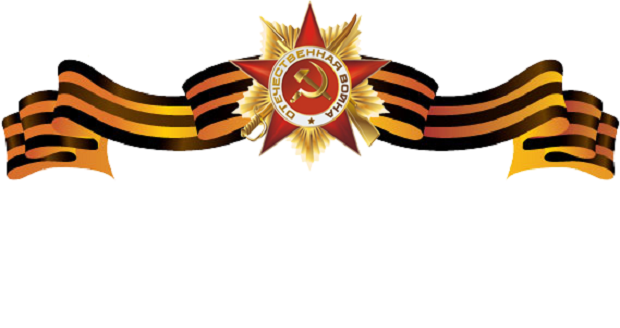 Краснообск, 2020ББК 91.9К-53Составитель: Лущаева И. Р.Книги о Великой Отечественной войне для детей и юношества : библиографический указатель / сост. И. Р. Лущаева. – Краснообск : Центральная районная библиотека, 2020. – 23 с.Выпуск указателя приурочен к отмечаемой в 2020 году юбилейной дате – 75 лет Победы в Великой Отечественной войне. Пособие содержит сведения о находящейся в библиотеках МКУ Новосибирского района «ЦБС» художественной литературе о войне.Литература в указателе разделена по возрастным категориям, внутри разделов расположение материала по алфавиту авторов, заглавий.Библиографические описания составлены в соответствии с ГОСТ 7.1 – 2003 «Библиографическая запись. Библиографическое описание: общие требования и правила составления» (Москва, 2004) и ГОСТ Р 7.0.100–2018 «Библиографическая запись. Библиографическое описание. Общие требования и правила составления» (Москва, 2018).  Сокращения в пособии даны в соответствии с межгосударственным стандартом 7.12-93 «Библиографическая запись. Сокращения слов на русском языке» (Москва, 2002).ББК 91.9© Центральная районная библиотека МКУ Новосибирского района «ЦБС», 2020Для дошкольного и младшего школьного возрастаАлексеев, С. П. Взятие Берлина. Победа! 1945 : [рассказы для детей] / Сергей Алексеев ; художник А. Лурье. - Москва : Детская литература, 2010. - 99, [1] с. - (Великие битвы Великой Отечественной). - 6+. ББК 84(2=411.2)6 Фонд ЦДБАлексеев, С. П. Идет война народная : рассказы из истории Великой Отечественной войны : [для младшего школьного возраста] / Сергей Алексеев ; рисунки А. Лурье. - 2-е изд., доп. - Москва : Детская литература, 1985. - 384 с. - 6+. ББК 84(2=411.2)6 Фонд ЦДБАлексеев, С. П. Московская битва, 1941-1942 : [рассказы для детей] / Сергей Алексеев ; художник А. Лурье. - Москва : Детская литература, 2010. - 118, [1] с. - (Великие битвы Великой Отечественной). - 6+. ББК 84(2=411.2)6 Фонд ЦДБАлексеев, С. П. О доблести и славе : рассказы из русской истории / Сергей Алексеев ; [художник А. Капнинский [и др.]]. - Москва : Оникс, [2010]. - 191, [1] с. - (Библиотека российского школьника : БРШ) (Читаем по школьной программе). - 6+. ББК 84(2=411.2)6 Фонд ЦДБАлексеев, С. П. Оборона Севастополя, 1941-1943 : [рассказы для детей]; Сражение за Кавказ, 1942-1944 / Сергей Алексеев ; художники А. Лурье и Д. Поляков. - Москва : Детская литература, 2010. - 175 с. - (Великие битвы Великой Отечественной). - 6+. ББК 84(2=411.2)6 Фонд ЦДБАлексеев, С. П. Орлович-Воронович : рассказы из истории Великой Отечественной войны : [для дошкольного возраста] / Сергей Алексеев ; рис. Е. Чернятина. - Москва : Детская литература, 1983. - 16 с. - (Мои первые книжки). - 6+. ББК Д Фонд ЦДБАлексеев, С. П. От Москвы до Берлина : рассказы о Великой Отечественной войне : [для младшего школьного возраста] / Сергей Алексеев ; рисунки П. Пинкисевича. - Москва : Малыш, 1985. - 111 с. - 6+. ББК 84(2=41.2)6 Фонд ЦДБАлексеев, С. П. Победа под Курском, 1943 : [рассказы для детей]; Изгнание фашистов, 1943-1944 / Сергей Алексеев ; художник А. Лурье. – Москва : Детская литература, 2010. - 130, [1] с. - (Великие битвы Великой Отечественной). - 6+. ББК 84(2=411.2)6 Фонд ЦДБАлексеев, С. П. Подвиг Ленинграда. 1941-1944 : [рассказы для детей] / Сергей Алексеев ; художник А. Лурье. - Москва : Детская литература, 2010. - 81, [2] с. - (Великие битвы Великой Отечественной). - 6+. ББК 84(2=411.2)6 Фонд ЦДБАлексеев, С. П. Сталинградское сражение, 1942-1943 : [рассказы для детей] / Сергей Алексеев ; художник А. Лурье. - Москва : Детская литература, 2010. - 106, [1] с. - (Великие битвы Великой Отечественной). - 6+. ББК 84(2=411.2)6 Фонд ЦДБВоробьев, Е. З. Тринадцатый лыжник / Евгений Воробьев ; рисунки П. Пинкисевича. - Москва : Малыш, 1983. - 31, [1] с. - (Дедушкины медали "За отвагу"). - [2-3 кл.]. ББК 84(2Рос=Рус)6 Фонд ЦДБВоронкова, Л. Ф. Девочка из города : [повесть : для младшего школьного возраста] / Л. Воронкова ; иллюстрации И. Ушакова. - Москва : Советская Россия, 1982. - 110 с. ББК 84(2Рос)6 Фонд ЦДБВоскобойников, В. М. В городе на Каме : [для младшего школьного возраста] / Валерий Воскобойников ; рисунки В. Юдина. - Москва : Малыш, 1983. - 32 с. - (Дедушкины медали). - 6+. ББК 84(2=411.2)6+63.3(2)622 Фонд ЦДБГолявкин, В. В. Три повести : [для младшего школьного возраста] / Виктор Голявкин ; рис. авт. - переизд. - Ленинград : Детская литература, 1984. - 207 с. - (Библиотечная серия). - Содерж.: Мой добрый папа ; Полосы на окнах ; Рисунки на асфальте. ББК 84(2=411.2)6 Фонд ЦДБЗощенко, М. М. Рассказы для детей : [для младшего школьного возраста] / Михаил Зощенко ; худож. М. Скобелев. - Москва : Астрель : АСТ, 2007. - 188, [2] с. - (Хрестоматия школьника). - 8+. ББК 84(2Рос=Рус)6 Фонд ЦДБКассиль, Л. А. Главное войско : [рассказы] / Л. А. Кассиль ; рис. А. Ермолаева. -Москва : Детская литература, 1981. - 32 с.. - (Мои первые книжки). ББК Д Фонд ЦДБКассиль, Л. А. Твои защитники : рассказы : [для дошкольного возраста] / Лев Кассиль ; иллюстрации А. Ермолаева. - Москва : Детская литература, 1985. - 60 с. - 0+. ББК Д Фонд ЦДБКошевая, Е. Н. Повесть о сыне / Е. Н. Кошевая. - переизд. - Москва : Детская литература, 1984. - 206, [1] с. - (Школьная библиотека). - [3-5 кл.]. ББК 84(2Рос=Рус)6 Фонд ЦДБЛиханов, А. А. Сыновья : повести : [для младшего и среднего школьного возраста / ил. Ю. В. Иванов]. - Новосибирск : Западно-Сибирское книжное издательство, 1971. - 192 с. - 6+. ББК 84(2=411.2)6 Фонд ЦДБМаленький солдат : рассказы о Великой Отечественной войне / Б. Полевой, Л. Пантелеев, А. Платонов, Б. Лавренев; художник В. Н. Куров. - Ярославль : Академия развития, 2003. – 63 с. - (Библиотека мужества). - [2-4 кл.]. ББК 84(2Рос)6 Фонд ЦДБМитяев, А. В. Землянка : рассказы / А. Митяев ; рис. Н. Цейтлина. - Москва : Детская литература, 1985. - 14, [2] с. - (Мои первые книжки). - [1 кл.]. ББК Д Фонд ЦДБМитяев, А. В. Наше оружие : рассказы о Великой Отечественной войне : [для дошкольного возраста] / Анатолий Митяев, Юрий Копейко. - Москва : Детская литература, 1989. - 38, [1] с. ББК Д Фонд ЦДБМитяев, А. В. Подвиг солдата : [рассказы : для младшего школьного возраста] / Анатолий Митяев ; рисунки В. Гальдяева. - Москва : Малыш, 1985. - 111 с. – 6+. ББК 84(2=411.2)6 Фонд ЦДБМитяев, А. В. Подвиг солдата : рассказы о Великой Отечественной войне : [для младшего и среднего школьного возраста] / Анатолий Митяев ; [художник Г. А. Мазурин]. - Москва : Оникс, [2011]. - 159, [1] с. - (Библиотека российского школьника : БРШ) (Читаем по школьной программе). ББК 84(2Рос)6 Фонд ЦДБМитяев, А. В. Шестой-неполный : рассказы о войне : [для старшего дошкольного возраста и младшего школьного возраста] / рис. Ю. Молоканова. - Москва : Детская литература, 1971. - 95 с. ББК 84(2Рос)6 Фонд ЦДБМустафин, Р. А. Красная ромашка : рассказы о поэте-герое Мусе Джалиле : [для младшего школьного возраста] / Рафаэль Мустафин ; [рисунки В. Гальдяева]. - Москва : Малыш, 1983. - 41, [7] с. - (Легендарные герои). ББК 84(2=411.2)6 Фонд ЦДБНикольский, Б. Н. Военная косточка : рассказы : [для младшего возраста] / Борис Никольский ; [рис. В. Шевченко]. - Москва : Детская литература, 1981. - 45, [3] с. - 12+. ББК 84(2=411.2)6 Фонд ЦДБОрлов, В. Н. Парад / Владимир Орлов ; [худож. В. В. Руденко]. - Киев : Веселка, 1986. - [17] с. - 0+. ББК Д Фонд ЦДБПаустовский, К. Г. Похождения жука-носорога : [сказки и рассказы : для младшего и среднего школьного возраста] / Константин Паустовский ; худож. С. Бордюг. - Москва : Стрекоза-Пресс, 2001. - 159 с. - (Классика детям). ББК 84(2Рос)6 Фонд ЦДБСимонов, К. М. Сын артиллериста : баллада / К. М. Симонов ; рисунки А. Васина. - Переизд. - Москва : Детская литература, 1978. -16 с. : ил. - (Школьная библиотека). - 6+. ББК 84(2=411.2)6 Фонд ЦДБСлава герою-бойцу : рассказы об Армии : [для дошкольного возраста / сост. А. Карданов ; рис. А. Иткина]. - Москва : Детская литература, 1988. - 126, [1] с. - 70 лет Советской Армии. - 0+. ББК Д Фонд ЦДБСмирнов, С. С. Подвиг майора : рассказ об одном герое : [для младшего школьного возраста] / С. С. Смирнов ; [художник П. С. Саркисян]. -Москва : Детская литература, 1975. - 30, [2] с. ББК 84(2Рос=Рус)6 Фонд ЦДБСоболев, Л. С. Батальон четверых : рассказы : [для младшего школьного возраста] / Леонид Соболев ; [рисунки Л. Хайлова]. - Москва : Детская литература, 1985. - 29, [3] с. - (Книга за книгой). ББК 84(2=411.2)6 Фонд ЦДБСтихи и рассказы о войне : [для младшего и среднего школьного возраста] / [составитель и автор предисловия П. К. Федоренко ; художник Л. П. Дурасов]. - Москва : Астрель : АСТ, 2003. - 203, [2] с. - (Хрестоматия школьника). - 6+. ББК 84(2=411.2)6 Фонд ЦДБСтрехнин, Ю. Ф. Город отважных / Ю. Ф. Стрехнин. - Москва : Малыш, 1978. - 32 с. ББК Д Фонд ЦДБСурков, А. А. Песня смелых : стихи / Алексей Сурков ; рис. И. Година. – Москва : Детская литература, 1979. - 13, [3] c. - (Школьная библиотека). - 0+. ББК Д Фонд ЦДБТуричин, И. А. Крайний случай : повесть-сказка про солдата / Илья Туричин; рис. В. Власова. - Ленинград : Детcкая литература, 1988. - 62 с. ББК Д Фонд ЦДБХодза, Н. А. Дорога жизни : рассказы : [для старшего дошкольного и младшего школьного возраста] / Н. Ходза ; [рис. В. Бескаравайного ; фото А. Сладкова]. - Ленинград : Детская литература, Ленинградское отделение, 1984. - 72 с. - 6+. ББК 63+84(2=411.2)6 Фонд ЦДБЦессарский, А. В. Операция "Мост" : [для младшего школьного возраста] / А. Цессарский ; рисунки Л. Хайлова. - Москва : Малыш, 1989. - 31, [1] с. - (Дедушкины медали. "Партизану Отечественной войны"). ББК 84(2=411.2)6 Фонд ЦДБЧас мужества : стихотворения и рассказы о Великой Отечественной войне : [для младшего школьного возраста / сост.: Р. Данкова ; авт. предисл.: С. Алексеев ; худож. В. Гальдяев, А. Лурье]. - Москва : Оникс, 2009 (макет 2010). - 189, [1] с. -(Библиотека российского школьника : БРШ) (Читаем по школьной программе). -65-летию Великой Победы посвящается. - Содерж.: Стихотворения о Великой Отечественной Войне: циклы: Среди большой войны жестокой; Беспощадные метки войны; Всем даруется победа / А. Ахматова, П. Синявский, Б. Дубровин [и др.]. Рассказы о Великой Отечественной войне: разделы: О великой московской битве; О великом сражении на берегах Волги; О битве на Курской дуге; О героическом Севастополе; О ленинградцах и подвиге Ленинграда; Вперед, на Запад!; О штурме Берлина и полной нашей Победе / С. Алексеев. ББК 84(2Рос)6 Фонд ЦДБЧеркашин, Г. А. Кукла / Г. А. Черкашин ; рисунки Г. А. В. Траугот. - Санкт-Петербург ; Москва : Речь, 2016. - 34, [2] с. - 6+. ББК 84(2=411.2)6 Фонд ЦДБЧуковский, Н. К. В последние дни : [для младшего школьного возраста] / Николай Чуковский ; художник А. Борисенко. - Москва : Малыш, 1989. - 25, [1] с. - 6+. ББК 84(2=411.2)6 Фонд ЦДБЧуковский, Н. К. Морской охотник : повесть / Николай Чуковский ; рис. А. Комракова. - Москва : Детская литература, 1986. - 112 с. - (Школьная библиотека. Для начальной школы). - 6+. ББК 84(2=411.2)6 Фонд ЦДБЯковлев, Ю. Я. Где стояла батарея : [рассказы о Великой Отечественной войне : для младшего школьного возраста] / Юрий Яковлев ; худож. А. Борисенко. - Москва : Малыш, 1990. - 22, [2] с. ББК 84Р7 Фонд ЦДБДля среднего и старшего школьного возрастаБогатков, Б. А. Единственная книга : стихи и письма поэта, воспоминания о нем / Борис Богатков ; [составители Н. А. Мейсак, Л. В. Решетников ; автор предисловия и примечаний Л. В. Решетников ; художник В. П. Кириллов]. - Новосибирск : Западно-Сибирское книжное издательство, 1973. - 172, [4] с. - [8 кл.]. - Содерж.: Циклы : Совершеннолетие ; Добровольцы ; О, Россия моя! ; Я должен вернуться... Письма ; Воспоминания. ББК 84(253) Фонд ЦДББыл город-фронт, была блокада... : рассказы, стихи, очерки, документы, хроника блокадных дней : [для старшего школьного возраста / сост. В. Суслов, Д. Б. Колпакова]. - Ленинград : Детская литература, Ленинградское отделение, 1984. – 206 с. ББК 84(2Рос)6 Фонд ЦДБВеликая Отечественная война в лирике и прозе : [в 2 т. ] / сост., вступ. ст., коммент. С.А. Леонова и др. - Москва : Дрофа : Вече (Библиотека отечественной классической художественной литературы : в 100 томах) (Библиотека отечественной классики : БОК). Т. 2. - 2007. - 446, [1] с. - Содерж.: авт.: Константин Ваншенкин; Сергей Викулов; Николай Грачев; Николай Заболоцкий; Егор Исаев; Виктор Кочетков; Иван Лапшин; Юрий Левитанский; Михаил Луконин; Сергей Марков [и др.]. ББК 84(2Рос)6 Фонд ЦБВенок славы : антология художественных произведений о Великой Отечественной войне : в 12 т. / редкол. Н. В. Свиридов. - Москва : Современник.        Т. 1 Вставай, страна огромная... / составитель В. Ф. Заливако. - 1983. – 752 с. ББК 84(0) Фонд ЦБ, ЦДБ       Т. 2 Битва за Москву / [составитель Кочетков В. И.]. - 1984. - 623 с. ББК 84(0) Фонд ЦБ, ЦДБ       Т. 3 Подвиг Ленинграда / составитель П. А. Карелин. - 1983. - 605 с. ББК 84(0) Фонд ЦБ, ЦДБ       Т. 4 Сталинградская битва / [составитель Корнеев А. А.]. - 1984. - 654 с. ББК 84(0) Фонд ЦБ, ЦДБ       Т. 5 Курская дуга / составитель В. В. Васильев. - 1984. - 591 с. ББК 84(0) Фонд ЦБ, ЦДБ       Т. 6 Освобождение Родины / составитель Н. В. Свинников. - 1985. - 655 с. ББК 84(0) Фонд ЦБ, ЦДБ       Т. 7 Освобождение Родины / составитель В. П. Аксенов. - 1985. - 607 с. ББК 84(0) Фонд ЦБ, ЦДБ       Т. 8 Война в тылу врага / составитель А. С. Карлин. - 1985. - 607 с. ББК 84(0) Фонд ЦБ, ЦДБ       Т. 9 Все для фронта / составитель Е. П. Ионов. - 1985. - 574 с. - 16+. ББК 84(2=411.2)6 Фонд ЦБ, ЦДБ       Т. 10 Освобождение Европы / составитель А. И. Кондратович. - 1986. - 623 с. ББК 84(0) Фонд ЦБ, ЦДБ       Т. 11 Освобождение Европы / составитель А. И. Кондратович. - 1986. - 623 с. ББК 84(0) Фонд ЦБ, ЦДБ       Т. 12 Ради жизни на Земле / составитель В. Ф. Заливако. - 1986. - 734 с. ББК 84(0) Фонд ЦБ, ЦДБКалинин, А. В. Собрание сочинений : В 4 т. / А. В. Калинин. - Москва : Советская Россия.       Т. 4 По дороге любви и печали : стихи и поэма; Две тетради : статьи и очерки военных и послевоенных лет. - 1983. - 349 с. ББК 84Р7 Фонд ЦБТокмакова, И. П. И настанет веселое утро : стихотворения, сказки, повести / И. Токмакова ; худож Л. Токмаков ; [вступ. ст. В. Александрова]. - Москва : Детская литература, 2013. - 441 с. - (Школьная библиотека). - 11+. ББК 84(2=411.2)6 Фонд ЦДБПоэзияБыла война... : [стихотворения / сост. В. М. Акаткин ; предисл. Ал. Михайлова ; худож. Б. Чупрыгин]. - Москва : Детская литература, 1984. - 256 с. - Авт.: В. Соколов ; Ю. Воронов ; О. Шестинский ; О. Алексеев ; В. Радкевич ; С. Орлов ; Е. Евтушенко ; Р. Рождественский ; А. Вознесенский [и др.]. ББК 84(2Рос)6 Фонд ЦБ, ЦДБВасильев, И. А. Живая память : стихи / Игорь Васильев. - Новосибирск : РИЦ "Светоч" правления Новосибирской областной общественной организации "Общество книголюбов", 2015. - 51, [1] с. - (Достойные имена ; кн. 6). - 16+. ББК 84(253) Фонд ЦБВдовин, П. И. Священная война великого народа : [сборник поэтических произведений] / Петр Иванович Вдовин. - Новосибирск : Сибирское книжное издательство, 2012. - 151, [1] с. ББК 84(2Рос=Рус)6-5 Фонд ЦБВенок Победы : стихи о войне поэтов Новосибирского района / поэтическое объединение Новосибирского района "Созвездие" ; [составители: В. Демина, Е. Недоступ ; руководитель проекта О. Сафронова]. - Новосибирск : [б. и.], 2015. - 161 с. ББК 84(253)6 Фонд ЦБВоронов, Ю. П. Блокада : книга стихов / Ю. П. Воронов. – Ленинград : Лениздат, 1977. - 144 с. ББК 84(2Рос=Рус)6 Фонд ЦБДрунина, Ю. В. Стихи о войне / Юлия Друнина ; [авт. предисл. Е. Липатникова]. - Москва : Эксмо, 2010. - 301, [1] с. - (Стихи о войне). ББК 84(2Рос=Рус)6-5 Фонд ЦБГоппе, Г. Б. Седой хлеб : стихи: о войне рассказывают поэты-фронтовики Г. Гоппе, П. Булашев, военные фотокорреспонденты Г. Коновалов и др. / Г. Б. Гоппе, П. М. Булушев ; вступ. ст. О. Сердобольский. - Ленинград : Детская литература, Ленинградское отделение, 1988. – 160 с. ББК 84(2Рос)6 Фонд ЦДБ"Идет война народная..." : стихи о Великой Отечественной войне / художники: Б. Чупрыгин, Б. Страхов. - Москва : Детская литература, 2002. - 329 с. - (Школьная библиотека). ББК 84(2Рос)6 Фонд ЦДБЛицом к Победе : сборник стихотворений / сост. Н. К. Старшинов. - Москва : Современник, 1985. – 110 с. - (Отрочество. Серия книг для подростков). - 16+. Разделы : Священная война ; Поэзия моя, ты - из окопа ; Мы очевидцы ; В пятидесятых рождены. ББК 84(2=411.2)6 Фонд ЦДБО Родине, о мужестве, о славе : стихи и песни фронтовиков дней Великой Отечественной войны - современное русское народное письменное творчество ; собрано и подготовлено к печати И. И. Дорониным. - Москва : Советская Россия, 1975. - 399 с. ББК 84(2Рос)6 Фонд ЦБПамять во имя жизни : сборник стихов / сост. Т. Н. Цыбульская ; вступ. ст. Т. Ситникова. - Новосибирск : Сибирская академия государственной службы, 2005. - 71, [1] с. - Содерж.: Авт.: В. Ащеулов, Т. Алексеенко, А. Сухаржевский, А. Канарейкин, Ю. Ключников, В. Яресько, Л. Гагай, П. Моряков, В. Демин, Н. Басалаева и др.ББК 84(2Рос=Рус)6 Фонд ЦБПомнит мир спасенный : стихи поэтов-сибиряков о Великой Отечественной войне и Советской Армии / [сост. авт. и предисл. Л. В. Решетников ; ил. Е. Зайцев]. - Новосибирск : Западно-Сибирское книжное издательство, 1970. - 352 с. - 16+. ББК 84(253) Фонд ЦБПоэзия Великой Отечественной войны и антифашистского сопротивления : стихи поэтов НРБ, ВНР, ГДР, МНР, ПНР, ЧССР / автор предисловия С. С. Наровчатов. - Москва : Художественная литература, 1980. - 654 с. - (Библиотека Победы). ББК 84(0) Фонд ЦБПоэзия периода Великой Отечественной войны и первых послевоенных лет : сборник : [для старшего школьного возраста / сост. В. М. Курганова ; вступ. ст. Е. М. Винокуров ; худож. А. Ременник]. - Москва : Советская Россия, 1983. - 253 с. - (Школьная библиотека). - Авт.: В. Лебедев-Кумач ; А. Твардовский ; Д. Бедный ; М. Исаковский ; Н. Асеев ; С. Кирсанов ; И. Молчанов ; В. Саянов ; А. Жаров ; К. Симонов и др. - 16+. ББК 84(2=411.2)6 Фонд ЦБ, ЦДБПоэзия Победы : [стихотворения, песни, поэмы / составители Евгений и Мария Евтушенко]. - Москва : ЭКСМО, 2015. - 734, [2] с. - (Поэзия подарочная). - На обл.: Более 100 поэтов о Великой Отечественной войне. - 16+. - Авт.: А. Ахматова, Б. Пастернак, И. Эренбург, С. Щипачев, М. Светлов, А. Тарковский, Е. Ширман, А. Твардовский, Л. Ошанин, Я. Смеляков [и др.]. ББК 84(2=411.2)6-5 Фонд ЦБПрисягаем победой : стихи о Великой Отечественной войне / сост. А. Абрамов, В. Акаткин. - 2-е изд., перераб. - Москва : Детская литература, 1982. - 143 с. - (Школьная библиотека). - 16+. ББК 84(2=411.2)6 Фонд ЦДБРешетников, Л. В. Любовь и долг : стихи о Советской Армии и Великой Отечественной войне / Л. В. Решетников ; худож. Е. Ф. Зайцев. - Новосибирск : Новосибирское книжное издательство, 1988. - 352 с. ББК 84Р7 Фонд ЦБ, ЦДБС тобой я вечно, Мать-Россия : (сборник патриотических стихов, посвященный 60-летию победы советского народа в ВОВ 1941-1945 гг.) / составители В. А. Стремнин, Н. А. Суворов. - Новосибирск : [б. и.], 2005. - 102 с. ББК 84(253)6 Фонд ЦБСтихи военных лет : сборник / послесл. Л. Фирсов. - Калининград : Калининградское книжное издательство, 1974. - 319 с. - (Школьная библиотека). - Авт.: В. Лебедев-Кумач ; М. Исаковский ; А. Сурков ; К. Симонов ; Н. Тихонов ; А. Аквилев ; А. Ахматова ; О. Бергольц ; Р. Гамзатов ; В. Гусев и др. ББК 84(2=411.2)6 Фонд ЦДБСтроки, добытые в боях : поэзия военного поколения / отв. ред. Г. В. Быстрова ; сост. Л. Лазарев. - Москва : Детская литература, 1969. - 271 с. ББК 84(2=411.2)6+84(2Рос=Рус)6 Фонд ЦБТвардовский, А. Т. Василий Теркин / Александр Твардовский. - Москва : Эксмо, 2015. - 252, [3] с. - (День Победы. Классика военной литературы). - 16+. ББК 84(2=411.2)6 Фонд ЦБТвардовский, А. Т. Василий Теркин. Книга про бойца; Письма читателей "Василия Теркина"; Как был написан "Василий Теркин". Ответ читателям / А. Т. Твардовский ; иллюстрации С. Алимова, Б. Чупрыгина. -Москва : Современник, 1976. - 694 с. ББК 84(2=411.2)6 Фонд ЦБХранят стихи мгновения войны... [Видеозапись] : электронная презентация / МКУ Новосибирского района "ЦБС", Центральная районная библиотека. - Краснообск : [б. и.], 2013. – 1 электрон. опт. диск (DVD). ББК 84(253)6 Фонд ЦБ60 лет спустя : стихи новосибирских поэтов о Великой Отечественной войне [книга пятая] / автор проекта Т. В. Пендюрина. - Новосибирск : Редакционно-издательский центр общества книголюбов, 2005. - 215 с. - (На берегах Оби широкой). - Содерж.: Авт.: Борис Богатков ; Евгений Березницкий ; Георгий Доронин ; Георгий Суворов ; Иван Краснов ; Анатолий Никульков ; Николай Перевалов ; Леонид Решетников ; Александр Смердов ; Юрий Магалиф и др. ББК 84(2Рос)6+8Р2(092) Фонд ЦБПрозаАйтматов, Ч. Ранние журавли : повесть / Чингиз Айтматов. В тылу как в тылу : повести / Анатолий Алексин. Мальчик у моря : повесть / Николай Дубов. Земной поклон : повесть / Агния Кузнецова. Мой генерал : роман / Альберт Лиханов ; [вступ. ст. А. Пистуновой: с. 3-20 ; авт. коммент. З. Короза ; ил. Е. Медведева]. - Москва : Детская литература, 1985. - 622 с. - (Библиотека мировой литературы для детей ; Т. 29. Кн. 1). ББК 84(0) Фонд ЦДБАлексеев, М. Н. Тетрадь, начатая под Сталинградом : рассказы и очерки : [для среднего и старшего возраста] / Михаил Алексеев ; [художник А. Забалуев, М. Забалуев]. - Москва : Детская литература, 1986. - 192 с. - 12+. ББК 84(2=411.2)6 Фонд ЦДБАлексеев, С. П. Великие победы : рассказы о Великой Отечественной войне для детей / Сергей Алексеев ; рисунки Полякова Д. В., Поляковой О. А. - Москва : Сибирская Благозвонница, 2014. - 366, [2] с. - 12+. ББК 84(2=411.2)6 Фонд ЦДБАлексеев, С. П. От Москвы до Берлина : рассказы о Великой Отечественной войне для детей / Сергей Алексеев ; художник Н. Беланов. - Москва : Астрель : АСТ, 2010. - 190, [2] с. - 12+. ББК 84(2=411/2)6 Фонд ЦДБАлексеев, С. П. Рассказы о Великой Отечественной войне : [для среднего школьного возраста] / Сергей Алексеев ; [ил. А. Лурье]. - Москва : Оникс, [2010]. - 187, [5] с. - (Библиотека российского школьника : БРШ) (Читаем по школьной программе). - 12+. ББК 84(2=411.2)6 Фонд ЦДБАлексин, А. Г. В тылу как в тылу; "Безумная Евдокия" и другие повести / А. Г. Алексин ; [худож. Е. Бондарева]. - Москва : Детская литература, 1986. - 396, [2] с. - 16+. ББК 84(2=411.2)6 Фонд ЦДББек, А. А. Волоколамское шоссе : повесть : [для среднего и старшего возраста] / А. А. Бек ; [вступ. ст. И. Козлов ; рис. Ю. Гершкович]. - Москва : Детская литература, 1982. - 239 с. - (Военная библиотека школьника). ББК 84(2рос)6 Фонд ЦДББирюков, Н. З. Чайка : роман : [о Лизе Чайкиной] / Николай Бирюков ; [предисл. В. Терешковой ; послесл. Н. А. Соловьевой ; худож. А. Солдатов]. - Москва : Детская литература, 1986. - 397, [2] с. - (Библиотека юношества). - 12+. ББК 84(2Рос)6 Фонд ЦДББогомолов, В. О. Иван : [повесть : для среднего школьного возраста] / В. Богомолов ; художник И. Пчелко. - Москва : Советская Россия, 1980. - 78, [1] с. - 12+. ББК 84(2=411.2)6 Фонд ЦДББогомолов, В. О. Иван ; Зося : повести : [для среднего школьного возраста] / В. Богомолов ; [предисловие И. Дедкова ; художники О. Верейский и А. Веркау]. - Москва : Детская литература, 2017. - 203, [5] с. - (Школьная библиотека). - 12+. ББК 84(2=411.2)6 Фонд ЦДББогомолов, В. О. Момент истины (в августе сорок четвертого...) : роман / В. О. Богомолов. - Новосибирск : Детская литература, Сибирское отделение, 1990. - 429 с. - (Библиотека приключений и научной фантастики). ББК 84(2=411.2)6 Фонд ЦБ, ЦДББыков, В. Знак беды : повести / В. Быков ; подгот. текста Л. Лазарев. - Москва : Известия, 1986. - 624 с. - (Библиотека "Дружбы народов"). - Содерж. : Знак беды ; Пойти и не вернуться ; Круглянский мост ; Атака с ходу; Война, пережитая не однажды. ББК 84(4Беи) Фонд ЦББыков, В. Мертвым не больно / В. В. Быков ; пер. с бел. М. Горбачева ; худож. Б. Косульников ; [вступ. ст. И. Дедкова]. - Москва : Детская литература, 2016. - 349, [3] с. - (Школьная библиотека). - 16+. ББК 84(4Беи) Фонд ЦББыков, В. В. Обелиск : повесть / Василь Быков ; [пер. с белорус. Г. Куреневой]. От Путивля до Карпат : [боевой путь украинского партизанского соединения в немецком тылу : для среднего возраста] / С. А. Ковпак ; [лит. запись Е. Герасимова ; рис. И. Ушакова]. - Москва : Детская литература, 1977. - 269, [3] с. - (Военная библиотека школьника). ББК 84(2Рос)6 Фонд ЦДББыков, В. Повести / Василь Быков ; [вступ. ст. А. Туркова ; пер. с бел. и рис. П. Пинкисевича]. - Москва : Детская литература, 1987. - 445, [2] с. - (Школьная библиотека. Для восьмилетней и средней школы). - Содерж. : Альпийская баллада ; Дожить до рассвета ; Сотников ; Обелиск. ББК 84(4Беи) Фонд ЦБ, ЦДБВасильев, Б. Л. А зори здесь тихие… : [для старшего школьного возраста]; В списках не значился / Борис Васильев ; художники П. Пинкисевич, Л. Дурасов. - Москва : Детская литература, 2013. - 393, [2] с. - (Школьная библиотека). - 13+. ББК 84(2=411.2)6 Фонд ЦБ, ЦДБВасильев, Б. Л. А зори здесь тихие... [Звукозапись] / Б. Л. Васильев ; читает : А. Россошанский. - Москва : Аудиокнига, 2006. - 1 эл. опт. диск (CD-ROM). - (Школьная библиотека). - Электрон. дан. - Систем. требования: аппаратура, поддерживающая формат MP3. ББК 84(2Рос=Рус)6 Фонд ЦБВеликая Отечественная война в русской литературе : В. В. Быков ; К. Д. Воробьев ; В. П. Некрасов. - Москва : АСТ ; Москва : Астрель, 2004. - 461, [2] с. - (Библиотека школьника). ББК 84(2Рос=Рус)6 Фонд ЦБ, ЦДБВерейская, Е. Н. Три девочки. История одной квартиры : [повесть] / Е. Верейская ; рисунки Н. Носкович. - Санкт-Петербург ; Москва : Речь, 2016. - 222, [2] с. - (Вот как это было). - 12+. ББК 84(2=411.2)6 Фонд ЦДБВеркин, Э. Н. Облачный полк : повесть : [для старшего школьного возраста] / Эдуард Веркин. - 2-е изд., стереотип. - Москва : КомпасГид, 2014. - 296 с. - 16+. ББК 84(2Рос=Рус)6 Фонд ЦДБВнуков, Н. А. Наша восемнадцатая осень : повесть : [для среднего и старшего возраста] / Николай Внуков ; художник В. Хвостов. - Санкт-Петербург ; Москва : Речь, 2015. - 208 с. - (Вот как это было). ББК 84(2=411.2)6 Фонд ЦДБВойна кончилась : [сборник произведений современных сибирских писателей] / [сост. А. Б. Шалин]. - Новосибирск : РИЦ "Новосибирск", 2010. - 319, [1] с. -(Сибирская проза. Век двадцатый – век двадцать первый ; Т. 13). - Содерж. : Рассказы / В. Н. Дегтярев. Фронтовые рассказы / Г. Н. Падерин. Из воспоминаний рядового / М. М. Пономаренко. ББК 84(253) Фонд ЦБГайдар, А. П. Собрание сочинений : в 3 т. / Аркадий Гайдар ; сост., общ. ред. Т. А. Гайдар ; ил. М. Пинкисевич. - Москва : Правда (Библиотека "Огонек").       Т. 2 Повести; Рассказы; Фронтовые очерки. - 1986. - 364 с. - 12+ ББК 84(2=411.2)6 Фонд ЦБ, ЦДБГорбатов, Б. Л. Непокоренные : повести / Б. Л. Горбатов ; [художник Ю. М. Ефимов]. - Новосибирск : Западно-Сибирское книжное издательство, 1983. - 176 с. - (Школьная библиотека). ББК 84(2=411.2)6 Фонд ЦБ, ЦДБДедов, П. П. Березовая елка : повесть о военном детстве / Петр Дедов. - Новосибирск : Сибирское отделение издательства "Детская литература", 1991. - 188 с. - 12+. ББК 84(253) Фонд ЦДБДумбадзе, Н. В. Я вижу солнце : повесть; Я, бабушка, Илико и Илларион : роман / Н. Думбадзе ; пер. с груз. З. Ахвледиани ; предисл. А. Руденко-Десняка ; рис. Г. Акулова. - Москва : Детская литература, 1986. - 334, [2] с. - (Школьная библиотека. Для восьмилетней и средней школы). ББК 84(5Гру) Фонд ЦДБЖариков, А. Д. Солдатское сердце : повесть : [о Г. К. Жукове] : [для среднего и старшего школьного возраста] / Андрей Жариков ; рисунки Н. Байракова. - переизд. - Москва : Детская литература, 1983. - 172, [2] с. - 12+. ББК 84(2=411.2)6 Фонд ЦДБЗаводчиков, П. А. Девичья команда : [невыдуманные рассказы] / П. Заводчиков, Ф. Самойлов ; художник Николай Кочергин. - Москва : Речь, 2015. - 269, [2] с. - (Вот как это было). - 12+. ББК 84(2=411.2)6 Фонд ЦДБЗакруткин, В. А. Матерь человеческая : повесть / Виталий Закруткин ; [худож. Н. Воробьев]. - Москва : Молодая Гвардия, 1979. - 157 с. - (Школьная библиотека). ББК 84(2Рос)6 Фонд ЦДБ"Идет война народная..." : повести и рассказы Великой Отечественной войны 1941-1945 годов / составитель, автор послесловия и комментариев А. И. Хватов. - Ленинград : Лениздат, 1985. - 480 с. - (Библиотека "Страницы истории Отечества"). ББК 84(2)7 Фонд ЦДБИльина, Е. Я. Четвертая высота : [повесть] / Е. Я. Ильина. – Москва : АСТ : Астрель, 2008. - 318 с. - (Любимое чтение). ББК 84(2=411.2)6 Фонд ЦДБКазакевич, Э. Г. Звезда : повесть / Эм. Казакевич. – Ленинград : Детская литература, Ленинградское отделение, 1989. – 112 с. - (Школьная библиотека). - 12+. ББК 84(2Рос)6 Фонд ЦДБКарпов, В. В. Избранные произведения : в 3 т. / Владимир Карпов. - Москва : Художественная литература.       Т. 1 Взять живым; Последнее задание. - 1990. - 780, [2] с. ББК 84(2Рос=Рус)6 Фонд ЦБКарпов, В. В. Полководец : повесть о И. Е. Петрове / В. В. Карпов. - Москва : Советский писатель, 1985. - 526, [2] с. ББК 84(2=411.2)6 Фонд  ЦБКассиль, Л. А. Великое противостояние : повесть / Л. А. Кассиль ; рис. Г. Мазурина. - Москва : Детская литература, 1983. - 399 с. ББК 84Р7 Фонд ЦДБКассиль, Л. А. Дорогие мои мальчишки; Кондуит и Швамбрания / Л. А. Кассиль ; подгот. текста А. Г. Алексин ; худож. С. А. Аладьев. - Москва : Высшая школа, 1987. - 382 с. ББК 84(2Рос)6 Фонд ЦБ, ЦДБКассиль, Л. А. Рассказы о войне : [для среднего школьного возраста] / Лев Кассиль ; [художники И. Дунаева, В. Юдин]. - Москва : Оникс, 2010. - 157, [2] с. - (Библиотека Российского школьника : БРШ) (Читаем по школьной программе). - [4-6 кл.]. - На авантит.: 65-летию Великой Победы посвящается. ББК 84(2Рос)6 Фонд ЦДБКассиль, Л. А. Улица младшего сына : повесть : [для среднего возраста] / Лев Кассиль, Макс Поляновский ; рис. И. Ильинского. - 10-е изд. - Москва : Детская литература, 1977. - 479 с. ББК 84(2=411.2)6 Фонд ЦДБКатаев, В. П. Сын полка : повесть : [для среднего школьного возраста] / Валентин Катаев ; художник И. Гринштейн. - Москва : Детская литература, 2015. - 234, [2] c. - (Школьная библиотека). - 12+. ББК 84(2Рос=Рус)6 Фонд ЦДБКлепов, В. С. Четверо из России : [повесть] / Василий Клепов ; художник Иван Пчелко. - Санкт-Петербург ; Москва : Речь, 2015. - 318, [1] с. - (Вот как это было). - [5-7 кл.]. - 12+. ББК 84(2=411.2)6 Фонд ЦДБКондратьев, В. Л. Сашка : повесть / В. Л. Кондратьев ; художник В. Гальдяев. - Москва : Современник, 1986. - 141 с. - 12+. ББК 84(2=411.2)6 Фонд ЦБКондратьев, В. Сашка : повесть / В. Кондратьев. На войне как на войне / В. А. Курочкин. - Москва : Вагриус, 2004. - 253, [2] с. ББК 84(2Рос)6 Фонд ЦБКорольков, Ю. М. Партизан Леня Голиков : [повесть для среднего школьного возраста] / Ю. М. Корольков ; [худож. В. К. Чебанов]. – Новосибирск : Новосибирское книжное издательство, 1988. - 219,[2] с. - (Красный галстук). - 12+. ББК 84(2=411.2)6 Фонд ЦДБКравцова, Н. Ф. Из-за парты - на войну ; От заката до рассвета : повести : для старшего возраста / Наталья Кравцова ; рис. Б. Диодорова. - [переизд.]. - Москва : Детская литература, 1988. - 332, [2] с. - (Библиотека юношества). ББК 84(2Рос)6 Фонд ЦДБЛиханов, А. А. Звезды в сентябре : маленькая повесть / Альберт Лиханов ; рис. В. Бескаравайного. - Москва : Детская литература, 1977. - 47, [1] с. ББК 84(2Рос)6 Фонд ЦДБЛиханов, А. А. Мой генерал : роман для детей : [для среднего школьного возраста] / Альберт Лиханов ; художник Ю. Иванов. - Москва : Детская литература, 2015. - 342, [2] с. - (Поклон победителям). - 12+. ББК 84(2=411.2)6 Фонд ЦДБЛиханов, А. А. Собрание сочинений : в 4 т. / А. А. Лиханов ; коммент. И. Мотяшов. - Москва : Молодая гвардия.       Т. 1. - 1986. - 607 с. - 12+. Содерж.: Звезды в сентябре ; Теплый дождь ; Крутые горы ; Музыка ; Деревянные кони ; Магазин ненаглядных пособий ; Кикимора ; Последние холода ; Детская библиотека ; Вам письмо. ББК 84(2=411.2)6 Фонд ЦБМатвеев, Г. И. Зеленые цепочки : повесть : [для среднего школьного возраста] / Герман Матвеев ; художник Н. Кочергин. - Москва : Детская литература, 2015. - 168, [2] с. - (Школьная библиотека). - Первая книга трилогии "Тарантул". - 12+. ББК 84(2=411.2)6 Фонд ЦДБМатвеев, Г. И. Тайная схватка : повесть : [для среднего школьного возраста] / Герман Матвеев ; художник Н. Кочергин. - Москва : Детская литература, 2015. - 234, [6] с. - (Школьная библиотека). - Вторая книга трилогии "Тарантул". - 12+. ББК 84(2=411.2)6 Фонд ЦДБМатвеев, Г. И. Тарантул : повесть / Герман Матвеев ; художник Н. Кочергин. - Москва : Детская литература, 2015. - 287 с. - (Школьная библиотека). - 12+. – Третья книга трилогии. ББК 84(2=411.2)6 Фонд ЦДБМиксон, И. Л. Жила, была : историческое повествование : о Тане Савичевой : для среднего школьного возраста / Илья Миксон. - Ленинград : Детская литература. Ленинградское отделение, 1991. - 224, [1] с. ББК 84Р7 Фонд ЦДБМинченков, А. М. Забвению не подлежит : повести / Александр Минченков. - Новосибирск : Советская Сибирь, 2015. - 223 с. - (Страна и судьбы). - В надзаглавии: Посвящается 70-летию Победы над фашистской Германией В Великой Отечественной войне. - 12+. ББК 84(253)6 Фонд ЦБМитяев, А. В. Шестой-неполный : рассказы : [для среднего школьного возраста] / А. Митяев ; художник В. Юдин. - Москва : Детская литература, 2015. - 172 с. - (Поклон победителям). - 12+. ББК 84(2Рос=Рус)6 Фонд ЦДБНагибин, Ю. М. Человек с фронта : повесть и рассказы / Ю. М. Нагибин ; художник Л. В. Гритчин. - Москва : Издательство ДОСААФ СССР, 1988. - 509 с. - Содерж.: Павлик : Повесть ; Рассказы : Связист Васильев ; Шофер ; Переводчик ; В избе ; Человек с фронта ; Зерно жизни ; Ранней весной ; На хортице ; Ваганов и др. ББК 84(2Рос=Рус)6 Фонд ЦБНадеждина, Н. А. Партизанка Лара : повесть / Надежда Надеждина ; художник О. Коровин. - Москва : Детская литература, 2013. - 168 с. - (Школьная библиотека). - 12+. ББК 84(2=411.2)6 Фонд ЦДБНикитин, С. К. Падучая звезда / Сергей Никитин. Убиты под Москвой / К. Д. Воробьев. Сашка / В. Л. Кондратьев. Самоходка номер 120 / К. П. Колесов : [к сб. в целом] : повести : [для старшего возраста / вступ. ст. И. Дедкова ; худож. А. Тамбовкин]. - Москва : Детская литература, 1987. - 302, [2] с. - (Военная библиотека школьника). ББК 84(2Рос)6 Фонд ЦДБНосов, Е. И. Красное вино Победы : рассказы : [для старшего школьного возраста] / Евгений Носов ; худож. Л. Башков, Ю. Далецкая. - Москва : Детская литература, 2013. - 343, [2] с. - (Школьная библиотека). ББК 84(2=411.2)6 Фонд ЦДБОрлята : рассказы о пионерах-героях : [для среднего школьного возраста]. - 4-е изд. - Новосибирск : Западно-Сибирское книжное издательство, 1981. - 272 с. - (Красный галстук). - 12+. ББК 84(2=411.2)6 Фонд ЦДБОт Москвы до Берлина : рассказы о Великой Отечественной войне : сборник : для среднего школьного возраста / [вступ. А. Н. Толстого] ; художник А. Кузнецов. - Москва : Детская литература, 2015. - 414, [2] с. - (Школьная библиотека). - 12+. ББК 84(2=411.2)6 Фонд ЦДБПечерская, А. Н. Юные герои Великой Отечественной : рассказы : [для среднего школьного возраста] / А. Н. Печерская ; художник В. Юдин. - Москва : Детская литература, 2017. - 180, [4] с. - (Поклон победителям). - 12+. ББК 84(2=411.2)6 Фонд ЦДБПикуль, В. С. Мальчики с бантиками : повесть / Валентин Пикуль ; [послесл. В. Гузанова ; худож. И. В. Данилевич]. - Москва : ДОСААФ, 1989. - 270, [2] с. ББК 84Р7 Фонд ЦДБПлатов, Л. В. Секретный фарватер : роман / Л. В. Платов. - Москва : Детская литература, 1988. - 511 с. - 12+. ББК 84(2Рос)6 Фонд ЦБ, ЦДБПлатонов, А. П. Смерти нет! : военные рассказы / Андрей Платонов ; художник В. Стуковнин ; [вступительная статья Е. Роженцевой]. - Москва : Детская литература, 2015. - 413, [2] с. - (Школьная библиотека). - 16+. - Содерж.: Дед-солдат ; Неодушевленный враг ; Старый человек Никодим ; Броня ; Рассказ о мертвом старике ; Одухотворенные люди ; Седьмой человек ; Оборона Семидворья ; Маленький солдат ; Никодим Максимов [и др.]. ББК 84(2=411.2)6 Фонд ЦБПобеда будет за нами! : рассказы о Великой Отечественной войне : [для среднего школьного возраста] / художники О. Верейский, И. Годин, О. Рытман. -Москва : Детская литература, 2015. - 317, [3] с. - (Школьная библиотека). - 12+. ББК 84(2=411.2)6 Фонд ЦДБПолевой, Б. Н. Повесть о настоящем человеке : [для старших школьников и юношества] / Борис Полевой ; [художник В. А. Авдеев]. - Новосибирск : Западно-Сибирское книжное издательство, 1982. - 320 с. - (Школьная библиотека). - 16+. ББК 84(2=411.2)6 Фонд ЦБ, ЦДБПолевой, Б. Н. Повесть о настоящем человеке / Борис Полевой. – Москва : АСТ [и др.], 2010. - 380, [2] с. - (Внеклассное чтение). - 16+. ББК 84(2=411.2)6 Фонд ЦБПолевой, Б. Н. Полководец : биографическая повесть о И. С. Коневе : для старшего школьного возраста / Борис Полевой. - Москва : Детская литература, 1982. - 110 с. - (Военная библиотека школьника). ББК 84Р7 Фонд ЦДБПоликарпова, Т. Н. Листья будущего лета : повести : [для среднего и старшего возраста] / Татьяна Поликарпова ; [худож. Г. Акулов]. - Москва : Детская литература, 1986. - 284, [2] с. ББК 84(2=411.2)6 Фонд ЦДБПомнит мир спасенный : рассказы : [для среднего и старшего возраста / сост. и авт. послесл. Виктор Чалмаев ; худож. П. Пинксевич]. - Москва : Детская литература, 1985. - 300, [4] с. - (Библиотечная серия). - Содерж.: Ночь летнего солнцестояния / Л. Соболев. Малышка / К. Симонов. Последний день Матвея Кузьмина / Б. Полевой. Флаг / В. Катаев. Голубой фарфор / А. Караваева. Руки / Н. Тихонов. Судьба человека / М. Шолохов. Март-апрель / В. Кожевников. Возвращение / Г. Горбатов. День рождения / Б. Лавренев, и рассказы др. авт. ББК 84(2Рос)6 Фонд ЦБ, ЦДБПомозов, Ю. Ф. Блокадная юность : повесть : [для среднего и старшего школьного возраста] / Юрий Помозов ; [рис. Л. Сергеевой]. - Ленинград : Детская литература, 1989. - 141, [2] с. ББК 84(2Рос)6 Фонд ЦДБПриставкин, А. И. Ночевала тучка золотая : повесть / Анатолий Приставкин. - Москва : АСТ : Олимп, 2002. - 268, [1] с. - (Школьная хрестоматия). ББК 84(2Рос=Рус)6 Фонд ЦБРади жизни на земле : публицистика в годы Великой Отечественной войны / [сост. Ю. Томашевский]. - Москва : Молодая гвардия, 1979. - 382 с. - (Школьная библиотека). - 16+. ББК 84(2=411.2)6 Фонд ЦБРусский характер : рассказы о Великой Отечественной войне / Л. Соболев, Б. Полевой, Л. Кассиль, А. Толстой ; художник М. В. Душин. - Ярославль : Академия развития, 2003. – 62 с. - (Библиотека мужества). - [5-6 кл.]. ББК 84(2Рос)6 Фонд ЦДБС годами выше обелиск : сборник художественной прозы, очерков и документов, посвященный 40-летию Победы в Великой Отечественной войне / [вступ. ст. Г. Н. Падерина]. - Новосибирск : Западно-Сибирское книжное издательство, 1985. - 382, [2] с. - 16+. ББК 84(2=411.2)6 Фонд ЦБСемин, В. Н. Ласточка-звездочка : [для среднего и старшего школьного возраста] / Виталий Семин ; [послесл. Станислава Дудкина]. - Москва : Самокат, 2014. - 287 с. - (Как это было). - 12+. ББК 84(2Рос=Рус)6 Фонд ЦДБСимонов, К. М. Третий адъютант : рассказы / Константин Симонов ; [худож. П. Пинкисевич]. - Москва : Детская литература, 1987. - 126, [2] с. - (Школьная библиотека. Для средней школы). - 16+. ББК 84(2=411.2)6 Фонд ЦДБСмирнов, В. И. Саша Чекалин : повесть / В. И. Смирнов. - Ленинград : Лениздат, 1978. - 480 с. ББК 84(2Рос=Рус)6 Фонд ЦДБСоболев, Л. С. Батальон четверых : рассказы и очерки / Л. С. Соболев ; художник В. Алексеев. - Москва : Детская литература, 2015. - 173, [3] с. - (Поклон победителям). - 12+. ББК 84(2Рос=Рус)6 Фонд ЦДБСоболев, Л. С. Зеленый луч : повесть / Л. С. Соболев. - Москва : Современник, 1978. - 125, [1] с. - (Отрочество). - 16+. ББК 84(2=411.2)6 Фонд ЦДБСоболев, Л. С. Морская душа; Батальон четверых : рассказы [для среднего и старшего школьного возраста] / Леонид Соболев ; [худож. Ю. А. Далецкая, Л. Башков]. - Ленинград : Детская литература, 1986. - 175 с. - (Военная библиотека школьника). ББК 84Р7 Фонд ЦДБСоколов, Г. Быль о матросе Кайде и его товарищах : рассказы / Георгий Соколов ; рисунки В. Высоцкого. - Переизд. - Москва : Детская литература, 1978. - 48 с. - (Книга за книгой). - 12+. ББК 84(2=411.2)6 Фонд ЦДБСтраницы подвига : советская военно-патриотическая проза : в 4 томах / составитель Л. Н. Асанов. - Москва : Правда.       Т. 2 Идет война народная / художник А. Николаев. - 1987. - 527 с. ББК 84(2=411.2)6 Фонд ЦБ, ЦДБ      Т. 3 Подвигу жить века. - 1987. - 557 с. ББК 84(2Рос)6 Фонд ЦБ, ЦДБСухачев, М. П. Дети блокады : повесть : [для детей старше 12 лет (12+)] / Михаил Сухачев ; художник Г. В. Алимов. - Москва : Детская литература, 2014. - 268, [2] с. - (Школьная библиотека). - 12+. ББК 84(2Рос=Рус)6 Фонд ЦДБСухачев, М. П. Там, за чертой блокады : повесть : [для среднего школьного возраста] / Михаил Сухачев ; художник Г. Мазурин. - Москва : Детская литература, 2016. - 300 с. - (Школьная библиотека). - 12+. ББК 84(2=411.2)6 Фонд ЦДБТихомиров, О. Н. В ту пору суровую в Киеве... : [повесть о К. Кравчуке : для среднего школьного возраста] / О. Н. Тихомиров. - Новосибирск : Новосибирское книжное издательство, 1990. - 148 с. - (Красный галстук). - 12+. ББК 84(2=411.2)6+63.3(2)622 Фонд ЦДБТихонов, Н. С. Ленинградские рассказы : [для среднего и старшего школьного возраста] / Николай Тихонов ; рис. И. Латинского. - Ленинград : Детская литература, 1984. - 191 с. - (Военная библиотека школьника). - Разделы: Ленинград принимает бой ; В те дни. ББК 84(2Рос)6 Фонд ЦДБТишков, В. П. Последний остров : [роман] / Василий Тишков. - Москва : Вече, 2015. - (Сибириада). - 12+. ББК 84(2Рос=Рус)6 Фонд ЦБТри повести о войне : [для среднего школьного возраста] / худож. С. Трофимов и др. - Москва : Советская Россия, 1985. - 237 с. - Содерж.: Сын полка / В. Катаев. Девочка из города / Л. Воронкова. Иван / В. Богомолов. ББК 84(2Рос)6 Фонд ЦДБТри рассказа о войне : [сборник] / В. Богомолов, В. Кожевников, М. Шолохов. - Новосибирск : Западно-Сибирское книжное издательство, 1977. - 142, [2] с. ББК 84(2=411.2)6 Фонд ЦДБУ подножия той весны... : сборник художественной прозы новосибирских писателей, посвященный 55-летию Победы в Великой Отечественной войне / составитель Г. Н. Падерин. - Новосибирск : Новосибирское книжное издательство, 2000. - 367 с. - Содерж.: Из рассказов старшины Арбузова / В. Сапожников. Сходить на войну / Н. Самохин. Шла война / А. Куликов. Драгоценная жизнь / А. Никульков. Русские парни / С. Кожевников. Триджы воскресший / Д. Золотов (Иохимович). Из окопного вещмешка / Г. Падерин. ББК 84(253)6 Фонд ЦБ, ЦДБФадеев, А. А. Молодая гвардия : роман : [для восьмилетней и средней школы] / А. Фадеев ; [предисл. С. Преображенского ; рис. В. Щеглова]. – Москва : Детская литература, 1981. - 592 с. - (Школьная библиотека). - 16+. ББК 84(2=411.2)6 Фонд ЦДБФадеев, А. А. Собрание сочинений : В 4 т. / А. А. Фадеев. - Москва : Правда (Библиотека "Огонек", Отечественная классика). Т. 3 Молодая гвардия / ил. О. Верейский. - 1987. - 382 с. ББК 84(2=411.2)6 Фонд ЦБ, ЦДБЧачин, В. М. Король с Арбата : [трилогия] / Владимир Чачин. - 2-е изд. доп. - Москва : Молодая гвардия, 1979. - 477, [2] с. - 16+. ББК 84(2=411.2)6 Фонд ЦБЧуковский, Н. К. Балтийское небо : роман : [для среднего и старшего возраста] / Николай Чуковский ; [рис. Н. Цейтлина]. - Москва : Детская литература, 1980. - 479 с. - (Военная библиотека школьника). - 12+. ББК 84(2=411.2)6 Фонд ЦДБШолохов, М. А. Они сражались за Родину : главы из романа; Судьба человека : повесть/ М. А. Шолохов. - Москва : АСТ ; Москва : Астрель, 2004. - 285, [2] с. - (Мировая классика). ББК 84(2Рос)6 Фонд ЦБШолохов, М. А. Судьба человека : [рассказ] / Михаил Шолохов ; худож. Кукрыниксы. - Санкт-Петербург ; Москва : Речь, 2016. - 78, [2] с. - (Вот как это было). - 12+. ББК 84(2=411.2)6 Фонд ЦДБШушкевич, С. П. Отважный Марат : рассказы о Марате Казее / Станислав Шушкевич ; пер. с белорусского Т. Медведкова. - Новосибирск : Западно-Сибирское книжное издательство, 1978. - 108, [1] с. - (Красный галстук). ББК 84(4Беи) Фонд ЦДБДля молодежиАвдеенко, А. О. Собрание сочинений : в 4 т. / А. О. Авдеенко. - Москва : Художественная литература. Т. 3 Вся красота человечества : дилогия. - 1983. - 559 с. Содерж.: Вся красота человечества : слово о войне ; Войди в огонь, в котором я горю : слово о Магнитке. ББК 84(2=411.2)6 Фонд ЦБАвдеенко, А. О. Наказание без преступления : [воспоминания] / А. Авдеенко. - Москва : Советская Россия, 1991. - 335, [1] с. - 16+. ББК 84(2=411.2)6 Фонд ЦБАдамович, А. М. Блокадная книга / А. М. Адамович. - Москва : Советская Россия, 1982. – 432 с. - 16+. ББК 84(4Беи) Фонд ЦБАдамович, А. Сыновья уходят в бой : роман-дилогия / Алесь Адамович. - Москва : Молодая гвардия, 1987. - 592 с. - (Библиотека юношества). - 16+. ББК 84(4Беи) Фонд ЦДБАдамович, А. Хатынская повесть; Каратели; Радость ножа, или Жизнеописания гипербореев / А. Адамович ; ил. А. М. Кашкуревич. - Москва : Советский писатель, 1984. - 416 с. - 16+. ББК 84(4Беи) Фонд ЦБАлексиевич, С. А. У войны не женское лицо; Последние свидетели : повести / Светлана Алексиевич. - Москва : Советский писатель, 1988. - 368 с. - 16+. ББК 84(4Беи) Фонд ЦБАлтунин, А. Т. Звезды над Вислой : документальная повесть / А. Алтунин. - Новосибирск : Западно-Сибирское книжное издательство, 1982. - 301, [2] с. - 16+. ББК 63.3(2)622+84(2=411.2)6 Фонд ЦБ, ЦДБАлтунин, А. Т. На службе Отечеству / А. Алтунин. - Москва : Военное издательство, 1985. - 590 с. - 16+. ББК 84(2=411.2)6 Фонд ЦБАль, Д. Н. Дорога на Стрельну : повесть и рассказы о молодых защитниках Ленинграда : [для старшего школьного возраста] / Даниил Аль ; [художник В. Данилов]. - Ленинград : Детская литература Ленинградское отделение, 1991. - 238, [2] с. - 16+. ББК 84(2=411.2)6 Фонд ЦДБАнаньев, А. А. Танки идут ромбом : роман / Анатолий Ананьев. – Москва : Военное издательство, 1988. - 188 с. - (Тебе, юность). - 16+. ББК 84(2=411.2)6 Фонд ЦБАнтология военной поэзии. "Ты припомни, Россия, как все это было!.." / [сост. и предисл. Г. Красникова]. - Москва : Вече, 2010. - 590, [1] с. - На обложке : 65-летию Победы в Великой Отечественной войне посвящается. - 16+. ББК 84(2=411.2)6 Фонд ЦБАрдаматский, В. И. Избранные произведения : в 2 т. / В. И. Ардаматский. - Москва : Художественная литература. Фонд ЦБ      Т. 1 Возмездие : роман; Ленинградская зима : повесть / Василий Ардаматский. - 1982. - 832 с. - 16+. ББК 84(2=411.2)6      Т. 2 Дорога чести : роман, повести. - 1982. - 719 с. - 16+. ББК 84(2=411.2)6Асадов, Э. А. Зарницы войны : повесть, стихи, поэмы / Эдуард Асадов ; [послесловие С. Баруздина ; художник В. Н. Рыжов]. - Москва : Воениздат, 1989. - 463, [1] с. : ил. ; 21 см. - 16+. ББК 84(2=411.2)6 Фонд ЦБАсадов, Э. А. Стихи о войне / Эдуард Асадов ; [составитель и автор предисловия Л. Мезинов]. - Москва : Эксмо, 2010. - 285, [1] с. - (Стихи о войне). - 16+. Содерж.: На исходный рубеж ; Снова в строй ; Роза друга ; О славе Родины. ББК 84(2=411.2)6 Фонд ЦБАстафьев, В. П. Избранное. Прокляты и убиты : роман в 2 книгах / Виктор Астафьев. - Москва : ТЕРРА, 1999. - 636, [4] с. - (Литература). - 16+. ББК 84(2Р=411.2)6 Фонд ЦБАтаров, Н. С. Смерть под псевдонимом : повесть / Н. Атаров. - Москва : Вече, 2016. - 256 с. - (Сделано в СССР. Любимый детектив). - 16+. ББК 84(2=411.2)6 Фонд ЦББакланов, Г. Я. Военные повести / Г. Я. Бакланов. - Москва : Советский писатель, 1981. - 414 с. - Содерж. : Июль 41 года : роман ; Повести : Мертвые сраму не имут ; Навеки - девятнадцатилетние ; Пядь земли ; Рассказы : Почем фунт лиха ; Как я потерял первенство. ББК 84(2=411.2)6 Фонд ЦББакланов, Г. Я. Июль 41 года. Пядь земли / Г. Я. Бакланов. - Москва : Вагриус, 2004. - 349, [2] с. ББК 84(2Рос=Рус)6 Фонд ЦББакланов, Г. Я. Пядь земли : повесть / Г. Я. Бакланов ; вступ. ст. А. Бочаров. - Новосибирск : Западно-Сибирское книжное издательство, 1973. - 164, [3] с. - (Подвиг). - 16+. ББК 84(2=411.2)6 Фонд ЦДББаскаков, Е. Н. Истоки : [сборник рассказов] / Евгений Баскаков. - Новосибирск : Советская Сибирь, 2015. - 239, [1] с. - (Страна и судьбы). - 16+. ББК 84(253)6 Фонд ЦББаскаков, Е. Н. Однополчане : [повесть, зарисовки, короткие рассказы] / Евгений Баскаков. - Новосибирск : Сибирское книжное издательство, 2012. - 166, [2] с. Фонд ЦББаскаков, Е. Н. Рассказы Ивана Васильевича / Е. Н. Баскаков. - Новосибирск : Сибирское книжное издательство, 2011. - 176 с. + 1 диск CD. ББК 84(2Рос=Рус)6 Фонд ЦББек, А. А. Волоколамское шоссе : роман / Александр Бек. - Москва : Советская Россия, 1984. - 528 с. - (Подвиг). - 16+. ББК 84(2=411.2)6 Фонд ЦББерезко, Г. С. Ночь полководца / Георгий Березко. А зори здесь тихие... / Васильев Б. - Москва : Правда, 1991. - 445, [3] с. - (Библиотека журнала "Знамя"). ББК 84(2=411.2)6 Фонд ЦББолгарин, И. Я. Расколотое небо : [сборник] / Игорь Болгарин, Виктор Смирнов. - Москва : Вече, 2010. - 413, [2] с. - (Победители). - Содерж.: Расколотое небо: роман ; Метель: повесть. ББК 84(2Рос=Рус)6 Фонд ЦББондарев, Ю. В. Батальоны просят огня : повесть / Юрий Бондарев ; [художник В. К. Колесников]. - Новосибирск : Западно-Сибирское книжное издательство, 1985. - 206, [2] с. - (Школьная библиотека). - 16+. ББК 84(2=411.2)6 Фонд ЦБ, ЦДББондарев, Ю. В. Батальоны просят огня ; Последние залпы : повести / Ю. В. Бондарев. - Москва : Современник, 1984. - 336 с. - (Сыновья века. Серия книг о коммунистах). - 16+. ББК 84(2=411.2)6 Фонд ЦБ, ЦДББондарев, Ю. В. Горячий снег : роман / Ю. В. Бондарев. - Москва : Детская литература, 1986. - 543 с. - (Библиотека мировой литературы для детей ; Т. 30, Кн. 1). ББК 84(2)7 Фонд ЦДББондарев, Ю. В. Горячий снег : [роман] / Ю. В. Бондарев. - Москва : АСТ ; Москва : Транзиткнига, 2004. - 413, [1] с. - (Мировая классика). ББК 84(2Рос=Рус)6 Фонд ЦББорзунов, С. М. Всегда в боях : сборник / С. М. Борзунов. - Москва : Издательство ДОСААФ СССР, 1983. - 271 с. ББК 84(2Рос)6 Фонд ЦББорзунов, С. М. Избранное : повести, рассказы / С. М. Борзунов ; предисл. М. Алексеев. - Москва : Художественная литература, 1988. - 575 с. - 16+. - Содерж.: Повести: Подвиг, отлитый в строки ; Не первая атака ; Война у родного порога ; Ради нескольких строчек ; Рассказы: Испытание огнем ; Неуловимые ; Перед боем ; Подарки ; Цветы и кровь ; Комиссар ; Крутые ступени ; Рассказ об ордене ; Крутовы. ББК 84(2=411.2)6 Фонд ЦББорзунов, С. М. Маршал Конев : роман / Семен Борзунов. - Москва : Астрель : АСТ, 2004. - 396, [4] с. - (Золотая библиотека). ББК 84(2Рос)6 Фонд ЦББрянцев, Г. М. По ту сторону фронта : [роман] / Георгий Брянцев. - Москва : Вече, 2010. - 332, [2] с. - (Победители). ББК 84(2Рос=Рус)6 Фонд ЦБВасильев, Б. Л. Аты-баты, шли солдаты / Борис Васильев. - Москва : Вагриус, 2007. - 397, [1] с. - 16+. Содерж.: В списках не значился ; Встречный бой. ББК 84(2=411.2)6 Фонд ЦБ, ЦДБВасильев, Б. Л. В списках не значился : [повести] / Борис Васильев. - Москва : Вече, 2010. - 317, [2] с. - (Победители). - Содерж.: повести : В списках не значился ; Встречный бой ; Аты-баты, шли солдаты. ББК 84(2=411.2)6 Фонд ЦБВасильев, Б. Л. Завтра была война : повести и рассказы / Б. Л. Васильев. - Москва : Советский писатель, 1986. - 512 с. - 16+. ББК 84(2=411.2)6 Фонд ЦБВенцлова, А. Т.  Буря в полдень : документальная повесть / А. Венцлова ; пер. с лит. В. Чепайтиса ; [ил. А. Макунайте] . - Москва : Советский писатель, 1978. - 464 с. ББК 84(4Лит) Фонд ЦБВишневский, В. В. Дневники военных лет / В. В. Вишневский. - Москва : Советская Россия, 1979. - 430, [2] с. - 16+. ББК 84(2=411.2)6 Фонд ЦБВоробьев, Е. З. Незабудка : повести, рассказы / Е. З. Воробьев ; подгот. текста К. Симонов ; худож. О. П. Шамро. - Москва : Воениздат, 1987. - 478 с. - Содерж.: Повести: Незабудка; Сколько лет, сколько зим; Старик и его ученики: Докум. повесть; Рассказы: Небо в блокаде; Одна минута; Наследство; Пуд соли; Вчера была война; Слава над головой; Нет ничего дороже; Свет на полотне; Шелест страниц. ББК 84(2Рос)6 Фонд цбВоробьев, К. Д. Убиты под Москвой ; Крик ; Это мы, господи! : повести : [для старшего возраста] / Константин Воробьев ; [автор вступительной статьи В. Курбатов ; художник А. Тамбовкин]. - Москва : Детская литература, 1990. - 221, [2] с. - (Библиотечная серия) (Военная библиотека школьника). - 16+. ББК 84(2=411.2)6 Фонд ЦДБВоробьев, К. Д. Убиты под Москвой : Повести. Рассказы / Константин Воробьев. - Москва : Современник, 2000. - 285, [2] с. - (Золотое перо России). - Содерж.: Повести: Крик; Убиты под Москвой; Это мы, Господи!; Рассказы: Седой тополь; Немец в валенках; Дорога в отчий дом; Б.П.Г.; Подснежник; Гуси-лебеди; Живая душа; Уха без соли. ББК 84(2=411.2)6 Фонд ЦБГде-то гремит война : повести и рассказы / составитель В. Володченко ; художник В. Ногаев. - Москва : Молодая гвардия, 1984. - 383 с. (Библиотека юношества). ББК 84(2=411.2)6 Фонд ЦДБГенатулин, А. Ю. Сто шагов на войне : повести и рассказы / А. Ю. Генатулин ; худож. А. Таран. - Москва : Советский писатель, 1983. - 287 с. ББК 84Р7 Фонд ЦБГорбачев, Н. А. Смертные : роман / Н. А. Горбачев. - Москва : Вече, 1994. - 512 с. ББК 84(2Рос)6 Фонд ЦБГранин, Д. А. Наш комбат : [сборник] / Д. А. Гранин. - Москва : АСТ ; Москва : ВЗОИ, 2004. - 445, [1] с. - (Мировая классика). - Содерж.: Повести : Наш комбат ; Клавдия Вилор ; Еще заметен след ; Прекрасная Ута ; Дождь в чужом городе ; Рассказы: Молодая война ; Пленные ; Дом на Фонтанке ; Запретная глава ; Ты взвешен на весах ; Чужой дневник. ББК 84(2Рос)6 Фонд ЦБГроссман, В. С. Жизнь и судьба : роман : в 2 т. / Василий Гроссман ; худож. Е. П. Суматохин. - Прил. к журн. "Дружба народов". – Москва : Известия (Библиотека "Дружбы народов").       Т. 1. - 1990. - 464 с. ББК 84Р7 Фонд ЦБ       Т. 2. - 1990. - 394 с. ББК 84Р7 Фонд ЦБГроссман, В. С. За правое дело : роман : кн. 1 / В. С. Гроссман. - Москва : Советский писатель, 1989. - 688 с. - 16+. ББК 84(2=411.2)6 Фонд ЦБГуреев, О. Комендантский час : повесть о киевских подпольщиках / О. Гуреев ; пер. с укр. Ю. Саенко ; худож. Л. Саксонов. - Москва : Советский писатель, 1988. - 400 с. ББК 84(4Укр) Фонд ЦБДорога к победе : сборник рассказов и очерков о Великой Отечественной войне ; [составитель и автор предисловия Ю. М. Мостков]. - Новосибирск : Западно-Сибирское книжное издательство, 1981. - 396, [3] с. - 16+. ББК 84(2=411.2)6 Фонд ЦБ, ЦДБЕгоров, А. В. Мы-танкисты / А. В. Егоров. - Москва : Молодая гвардия, 1984. – 256 с. - (Летопись Великой Отечественной...). ББК 84Р7 Фонд ЦБЕмельяненко, В. Б. В военном воздухе суровом... : [о 7-м гвардейском Краснознаменном Севастопольском штурмовом авиационном полке] / Василий Емельяненко. - Москва : Советская Россия, 1985. - 556 с. - 16+. ББК 84(2=411.2)6 Фонд ЦБЗолототрубов, А. М. Жезл маршала : роман / А. М. Золототрубов. - Москва : АСТ : Астрель, 2004. - 509, [2] с. - (Золотая библиотека исторического романа) (Русские полководцы). – На обл. загл. : Маршал Василевский. ББК 84(2Рос=Рус)6 Фонд ЦБИмя его известно : сборник произведений советских писателей о Великой Отечественной войне / художник В. Комаров. - Москва : Современник, 1986. - 400 с. - 16+. ББК 84(2=411.2)6 Фонд ЦБКазакевич, Э. Г. Звезда : повести, рассказы / Э. Казакевич. - Москва : АСТ : Транзиткнига, 2004. - 477, [2] с. - (Мировая классика). ББК 84(2Рос)6 Фонд ЦБКалинин, А. В. Две тетради : [очерки] / А. В. Калинин. - Москва : Советский писатель, 1979. - 349, [2] с. ББК 84(2Рос)6 Фонд ЦБКарпов, В. В. Маршал Жуков: его соратники и противники в дни войны и мира : [литературная мозаика] / В. В. Карпов. - Москва : Воениздат, 1992. - 462 с. : ББК 84(2Рос)6 Фонд ЦБКолосов, М. М. Избранные произведения : в 2 томах / М. М. Колосов ; вступ. ст. И. Костырь. - Москва : Современник. Т. 2 Повести; Рассказ / М. М. Колосов. - 1987. - 605 с. - Содерж.: Повести: Три круга войны; Срубили белую акацию; Затмение; Память: Рассказ. ББК 84(2=411.2)6 Фонд ЦБКолосов, М. М. Три круга войны : повести / М. М. Колосов. - Москва : Советский писатель, 1984. - 464 с. - 16+. - Содерж.: Три круга войны ; Срубили белую акацию. ББК 84(2=411.2)6 Фонд ЦБКондратьев, В. Сороковые... : рассказы и повести / Вячеслав Кондратьев ; [худож. Е. Ульянова]. - Москва : Современник, 1988. - 463, [1] с. - (Новинки "Современника"). - Содерж. : рассказ : Андрей Шергин : На станции Свободный ; повести : Дорога в Бородухино ; Селижаровский тракт ; Отпуск по ранению ; Встречи на Сретенке ; рассказы : Женька ; Не самый тяжкий день. ББК 84(2Рос=Рус)6 Фонд ЦБКунин, В. В. Хроника пикирующего бомбардировщика; Воздухоплаватель; Сошедшие с небес : [повести] / В. В. Кунин. - Москва : АСТ ; Москва : Транзиткнига, 2004. - 333, (1) с. ББК 84(2Рос=Рус)6 Фонд ЦБЛавренев, Б. А. Разведчик Вихров : повести : для детей старшего школьного возраста / Б. А. Лавренев ; художник Г. И. Метченко. - Москва : Советская Россия, 1989. - 254, [2] с. - (Всероссийская библиотека "Мужество"). - 16+. ББК 84(2=411.2)6 Фонд ЦДБЛукницкий, П. Н. Сквозь всю блокаду : дневник военного корреспондента / Павел Лукницкий. - Ленинград : Лениздат, 1988. - 719, [1] с. ББК 84(2)7 Фонд ЦБМалиновская, М. Ю.  Полесье : роман / М. Ю. Малиновская ; пер. Ю. Верниковская ; послесл. Б. Олейник ; худож. А. Катин. - Москва : Молодая гвардия, 1984. - 286 с. - Продолжение романа "Гремучие озера". ББК 84(4Укр) Фонд ЦБНагаев, Г. Д. Второй фронт : роман : [книга 1] / Герман Нагаев. – Москва : Современник, 1984. - 332 с. ББК 84Р7 Фонд ЦБНекрасов, В. П. В окопах Сталинграда : [повесть] / Виктор Некрасов. - Санкт-Петербург : Амфора, 2005. - 475, [2] с. - (Победа). ББК 84(2Рос=Рус)6 Фонд ЦБПадерин, Г. Н. Русский шрам : сборник / Геннадий Падерин. - Новосибирск : Горница, 1997. - 480 с. - (Библиотека журнала "Горница"). ББК 84(253) Фонд ЦБПервенцев, А. А. Огненная земля : роман / Аркадий Первенцев. – Москва : Вече, 2018. - 383, [1] с. - (Военные приключения). - 16+. ББК 84(2=411.2)6 Фонд ЦБПервый бой : повести, рассказы, стихи / [составитель С. И. Чупринин ; художник Г. Новожилов]. - Москва : Молодая гвардия, 1985. - 384 с. - (Библиотека юношества). - 16+. ББК 84(2=411.2)6 Фонд ЦДБПикуль, В. С. Океанский патруль : [роман в 2-х кн.] / Валентин Пикуль ; [сост., коммент. А. И. Пикуль]. - Москва : Вече : АСТ.      Книга 1 Аскольдовцы. - 2008. - 604, с. ББК 84(2Рос=Рус)6+0630 Фонд ЦБ      Книга 2 Ветер с океана. - 2008. - 603, [4] с.  ББК 84(2Рос=Рус)6+0630 Фонд ЦБПобеда : повести, рассказы / [сост. и подгот. текста Л. Полосина]. - Москва : Художественная литература, 1985. - 463 с. - 16+. ББК 84(2=411.2)6 Фонд ЦБПоплавский, П. И. Под кодовым названием "Эдельвейс" : роман / П. И. Поплавский, Ю. Д. Ячейкин ; пер. А. Струк ; худож. А. Ганнушкин. - Москва : Советский писатель, 1987. - 464 с. ББК 84(4Укр) Фонд ЦБРаспутин, В. Г. Живи и помни / В. Г. Распутин ; предисл. В. Я. Курбатов ; худож. А. Г. Свердлов. - Москва : Панорама, 1997. - 438 с. - (Русская литература. XX век). ББК 84(2Рос)6 Фонд ЦБРжевская, Е. М. За плечами XX век / Елена Ржевская. - Москва : АСТ [и др.], 2011. - 637, [2] с. ББК 84(2Рос=Рус)6 Фонд ЦБСвиридов, Г. И. Стоять до последнего ; Время возмездия : [романы] / Георгий Свиридов. - Москва : Вече, 2006. - 764, [2] с. - (Мастера военных приключений). ББК 84(2Рос=Рус)6 Фонд ЦБСимонов, К. М. Живые и мертвые : [роман] / К. Симонов. - Москва : АСТ : Транзиткнига, 2004. - 508, [1] с. - (Мировая классика). ББК 84(2Рос)6 Фонд ЦБСимонов, К. М. Собрание сочинений : в 10 т. / К. М. Симонов. - Москва : Художественная литература.       Т. 1 Стихотворения; Поэмы; Вольные переводы. - 1979. - 670 с. ББК 84(2Рос)6 Фонд ЦБ       Т. 2 Дни и ночи : повесть; Рассказы : 1943-1945; Пьесы : 1940-1945 / К. М. Симонов. - 1980. - 622 с. ББК 84(2Рос)6 Фонд ЦБ, ЦДБ       Т. 4 Живые и мертвые : роман в 3 кн. : кн. 1 / К. М. Симонов. - 1981. - 431 с. ББК 84(2Рос)6 Фонд ЦБ, ЦДБ       Т. 5 Живые и мертвые : роман в 3 кн.; Солдатами не рождаются : кн. 2 / К. М. Симонов. - 1981. - 647 с. ББК 84(2Рос)6 Фонд ЦБ, ЦДБ       Т. 6 Живые и мертвые : кн. 3 : Последнее лето / К. М. Симонов. - 1981. - 517 с. ББК 84(2Рос)6 Фонд ЦБ, ЦДБ       Т. 7 Так называемая личная жизнь : (из записок Лопатина) : роман в трех повестях / К. М. Симонов. - 1982. - 558 с. Содерж.:Четыре шага ; Двадцать дней без войны ; Мы не увидимся с тобой... ББК 84(2Рос)6 Фонд ЦБ, ЦДБ       Т. 8 Разные дни войны : дневник писателя : 1941 год / К. М. Симонов. - 1982. - 479 с. ББК 84(2Рос)6 Фонд ЦБ, ЦДБ       Т. 9 Разные дни войны : дневник писателя : 1942 - 1945 годы / К. М. Симонов. - 1983. - 688 с. ББК 84(2рос)6 Фонд ЦБ, ЦДБСлава : cборник / худож. Е. А. Кочетков. - Москва : Издательство ДОСААФ СССР, 1984. - 399 с. - (40 лет Победы). - 16+. - Разделы: В дни суровых испытаний; Перелом; Победная поступь. ББК 84(2Рос)6 Фонд ЦБСмирнов, С. С. Брестская крепость / С. С. Смирнов. - Москва : КоЛибри, 2010. - 476, [3] с. ББК 84(2Рос=Рус)6 Фонд ЦБ, ЦДБСмирнов, С. С. Рассказы о неизвестных героях / С. С. Смирнов. – Москва : Советский писатель, 1985. - 415 с. - 16+. - Содерж.: из книги "Брестская крепость" ; рассказы : Госпиталь в Еремеевке ; Подземная крепость ; Последний бой смертников ; Катюша ; Дважды герой ; Загадка далекой могилы ; Русские в Риме ; Семья ; Смерть комсомолки. ББК 84(2=411.2)6 Фонд ЦБ, ЦДБСоболев, А. П. Избранные произведения : в 2 т. / Анатолий Соболев ; худож. К. Фадин. - Москва : Молодая гвардия.       Т. 1 Повести / предисл. И. Дедков. - Содерж.: Пролог после боя ; Предгрозье ; Ночная радуга ; Тихий пост ; Какая-то станция. - 1986. – 413 с. ББК 84Р7 Фонд ЦБСтаднюк, И. Ф. Меч над Москвой : роман / Иван Стаднюк. - Москва : Воениздат, 1990. - 431 с. - Содерж.: Москва, 41-й; Меч над Москвой. ББК 84(2Рос)6 Фонд ЦБСудьба человека : рассказы и повести о Великой Отечественной войне / вступительная статья Б. Леонова ; художник Ю. Ребров. - Москва : Художественная литература, 1989. - 367 с. - (Тебе, юность). - 16+. ББК 84(2=411.2)6 Фонд ЦДБСушинский, Б. И. Странники войны : [роман] / Богдан Сушинский. - Москва : Вече, 2011. - 461, [2] с. - (Секретный фарватер : СФ). ББК 84.4Укр Фонд ЦБУспенский, В. Д. Неизвестные солдаты : роман / В. Д. Успенский. - Москва : Советская Россия, 1985. - 492 с. - (Подвиг). ББК 84Р7 Фонд ЦДБХодыкин, И. Ф. Живые не сдаются : [повесть] / И. Ф. Ходыкин. – Москва : Патриот, 1991. - 175 с. ББК 84Р7 Фонд ЦБХолендро, Д. М. Вся его жизнь : три повести об одной судьбе / Дмитрий Холендро ; [художник С. Астраханцев]. - Москва : Современник, 1986. - 250, [1] с. - (Новинки "Современника"). - 16+. ББК 84(2=411.2)6 Фонд ЦБХомуло, М. Г. Полк, к бою! : роман / М. Г. Хомуло. - Новосибирск : Западно-Сибирское книжное издательство, 1985. - 312 с. - 16+. ББК 84(2=411.2)6 Фонд ЦБЧерненко, М. Чужие и свои : документальная повесть / М. Черненко ; предисл. В. Лошак. - Москва : Текст ; Москва : Журнал "Дружба народов", 2001. - 237 с. ББК 84(2Рос=Рус)6 Фонд ЦБШевцов, И. М. Набат : роман / И. М. Шевцов ; худ. В. Толстоногов. - Москва : Современник, 1978. - 652 с. - (Новинки "Современника"). ББК 84(2Рос)6 Фонд ЦБШолохов, М. А. Они сражались за Родину; Наука ненависти; Судьба человека / Михаил Шолохов ; [предисловие А. Хватова]. - Москва : Художественная литература, 1989. - 272 с. - (Библиотека юношества).- 16+. ББК 84(2=411.2)6 Фонд ЦДБЭренбург, И. Г. Война 1941-1945 / Илья Эренбург ; подготовлено Б. Я. Фрезинским. - Москва : АСТ [и др.], 2004. - 795 с. ББК 84(2Рос=Рус)6 Фонд ЦБ